Publish Your Self AssessmentYou will now attach and/or embed your self-assessment to the bottom of the blog post with the artifact you have chosen. You may choose to make this post private or public. After placing your artifact on a blog post, follow the instructions below.Categories - Self-AssessmentTags - Now tag your post using the tag that corresponds to the competency that you have written about. You can choose more than one. Please use lower case letters and be exact.#creativethinkingcc#communicationcc#criticalthinkingcc#socialresponsibilitycc#personalidentitycc#personalawarenessccUse the Add Document button located at the top of your post page and embed your self-assessment at the bottom of your blog post.Publish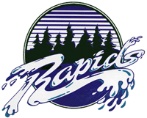 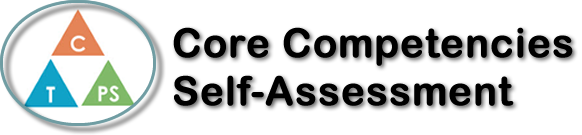 Name: Janna GrantDate: June 15th, 2020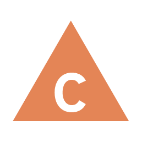 How does the artifact you selected demonstrate strengths & growth in the communication competency?In what ways might you further develop your communication competency?Self-ReflectionDescribe how the artifact you selected shows your strengths & growth in specific core competencies. The prompt questions on the left - or other self-assessment activities you may have done - may guide your reflection process.Throughout Anatomy and Physiology 12 I have had to use many of the core competencies. I have had to exercise many skills and tools in order to be successful and grow in my learning. When referring to labs and activities we did during this class, I feel as though I mainly used Personal Awareness and Responsibility, Critical thinking and Communication. Labs required me to find personal responsibility and awareness; I need strong time management, patience with myself and be able to use my strengths in order to find success. I used critical thinking as I had to develop my ideas and find different ways to express them for the lab, I asked questions that led me to a greater understanding and I had to analyze the information from different perspectives in order to answer my questions. Lastly, I used communication skills to share ideas and thoughts with the people around me, connect and engage in conversations about results and processes and present my information in a way that others understand. However, during our school online, I was unable to use communication as much as I did in class. For our heart rate lab, I had to rely heavily on my critical thinking and personal responsibility and awareness as I didn’t have the communication that I had during a regular class. I wasn’t at a table group, so I didn’t have others to bounce my ideas off of. I had to self-regulate and be responsible doing it by myself. I also had to work hard using my critical thinking skills as it wasn’t easy to ask others how they were figuring things out, I had to do that without the help of others. Overall, I believe that those three competencies were where I grew and developed over this course.  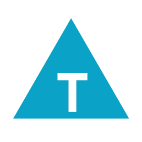 How does the artifact you selected demonstrate strengths & growth in the thinking competencies?In what ways might you further develop your thinking competencies?Self-ReflectionDescribe how the artifact you selected shows your strengths & growth in specific core competencies. The prompt questions on the left - or other self-assessment activities you may have done - may guide your reflection process.Throughout Anatomy and Physiology 12 I have had to use many of the core competencies. I have had to exercise many skills and tools in order to be successful and grow in my learning. When referring to labs and activities we did during this class, I feel as though I mainly used Personal Awareness and Responsibility, Critical thinking and Communication. Labs required me to find personal responsibility and awareness; I need strong time management, patience with myself and be able to use my strengths in order to find success. I used critical thinking as I had to develop my ideas and find different ways to express them for the lab, I asked questions that led me to a greater understanding and I had to analyze the information from different perspectives in order to answer my questions. Lastly, I used communication skills to share ideas and thoughts with the people around me, connect and engage in conversations about results and processes and present my information in a way that others understand. However, during our school online, I was unable to use communication as much as I did in class. For our heart rate lab, I had to rely heavily on my critical thinking and personal responsibility and awareness as I didn’t have the communication that I had during a regular class. I wasn’t at a table group, so I didn’t have others to bounce my ideas off of. I had to self-regulate and be responsible doing it by myself. I also had to work hard using my critical thinking skills as it wasn’t easy to ask others how they were figuring things out, I had to do that without the help of others. Overall, I believe that those three competencies were where I grew and developed over this course.  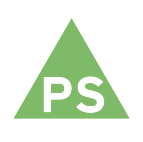 How does the artifact you selected demonstrate strengths & growth in the personal & social competencies?In what ways might you further develop your personal & social competencies?Self-ReflectionDescribe how the artifact you selected shows your strengths & growth in specific core competencies. The prompt questions on the left - or other self-assessment activities you may have done - may guide your reflection process.Throughout Anatomy and Physiology 12 I have had to use many of the core competencies. I have had to exercise many skills and tools in order to be successful and grow in my learning. When referring to labs and activities we did during this class, I feel as though I mainly used Personal Awareness and Responsibility, Critical thinking and Communication. Labs required me to find personal responsibility and awareness; I need strong time management, patience with myself and be able to use my strengths in order to find success. I used critical thinking as I had to develop my ideas and find different ways to express them for the lab, I asked questions that led me to a greater understanding and I had to analyze the information from different perspectives in order to answer my questions. Lastly, I used communication skills to share ideas and thoughts with the people around me, connect and engage in conversations about results and processes and present my information in a way that others understand. However, during our school online, I was unable to use communication as much as I did in class. For our heart rate lab, I had to rely heavily on my critical thinking and personal responsibility and awareness as I didn’t have the communication that I had during a regular class. I wasn’t at a table group, so I didn’t have others to bounce my ideas off of. I had to self-regulate and be responsible doing it by myself. I also had to work hard using my critical thinking skills as it wasn’t easy to ask others how they were figuring things out, I had to do that without the help of others. Overall, I believe that those three competencies were where I grew and developed over this course.  